Sitaminstrumentu spēles konkurss 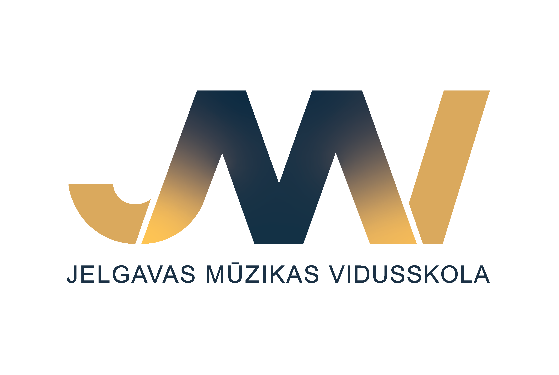 “RITMA MOZAĪKA”NOLIKUMSKonkursa rīkotājs ir Jelgavas Mūzikas vidusskolaKonkursa norises laiks un vieta.2023. gada 15. februārī Jelgavas Mūzikas vidusskolā, Adrese: Lapskalna iela 2, Jelgava, LV-3007; https://jelgavasmuzskola.lv/Konkursa mērķi un uzdevumi:Sekmēt sitaminstrumentu spēles jauno izpildītāju mākslinieciskā un virtuozitātes līmeņa izaugsmi;Attīstīt sitaminstrumentu spēles jauno izpildītāju uzstāšanās kultūru;Sitaminstrumentu spēles pedagogu un izglītojamo sadarbības aktivitāšu dibināšana un īstenošana valsts līmenī;Pārraudzīt izglītības kvalitāti profesionālās izglītības sistēmā – mācību darba procesu, pedagogu un audzēkņu darba rezultātus;Veicināt daudzpusīgu jauno sitaminstrumentālistu programmas iepazīšanu un izpildīšanu, t.sk., jaundarbu radīšanu sitaminstrumentiem;Veicināt audzēkņu interesi par mācību turpināšanu mūzikas vidusskolā.Konkursa noteikumi:Konkurss ir atklāts un tā norise ir plānota klātienē. Konkurss notiek vienā kārtā.Konkursa dalībnieki ir visi Latvijas profesionālās ievirzes Mūzikas skolu audzēkņi vecumā no 7 līdz 15 gadiem (ieskaitot).Katra izglītības iestāde - Latvijas profesionālās ievirzes Mūzikas skola,  veic konkursantu, skolas iekšējo atlasi, izvirzot ne vairāk kā 2 (divus) izglītojamos katrā konkursa vecuma kategorijā.Konkurss notiek trīs vecuma kategorijās:A grupa  -  7-9 gadi,B grupa  -  10-12 gadi,C grupa  -  13-15 gadi.Dalībnieku vecumam uz konkursa norises laiku ir jāatbilst konkrētajai grupai, kurā dalībnieks startē.Atskaņojamās programmas hronometrāža:A grupa 	līdz 5 minūtēm,B grupa 	līdz 7 minūtēm,C grupa 	līdz 9 minūtēm.Konkursa programma.Konkursā katra dalībnieks atskaņo kopā divus skaņdarbus – obligāto, izvēlētu no konkursa obligāto skaņdarbu saraksta (Pielikums Nr. 1), un vienu brīvas izvēles skaņdarbu – multiperkusiju kompozīciju.Konkursa obligāto skaņdarbu dalībnieks atskaņo no galvas. (Multiperkusiju skaņdarbu drīkst atskaņot no notīm.)Obligāto skaņdarbu nošu materiāli tiek izsūtīti kopā ar konkursa nolikumu.Vērtēšana un apbalvošana.Konkursa dalībniekus vērtē Jelgavas Mūzikas vidusskolas direktora apstiprināta žūrijas komisija.Konkursa žūrija vērtē katra dalībnieka repertuāra atbilstību, tehniskā izpildījuma līmeni, māksliniecisko sniegumu un uzstāšanās kultūru.Žūrijai ir tiesības pārtraukt konkursanta uzstāšanos, ja tiek pārsniegta skaņdarbu hronometrāža.Žūrijas vērtējums ir galīgs un nav apstrīdams. Rezultāti tiek paziņoti konkursa noslēgumā.Visiem konkursa dalībniekiem tiks izsniegts apliecinājums par piedalīšanos konkursā. Žūrija nosaka 1. līdz 3. vietas ieguvējus katrā vecuma kategorijā un piešķir diplomus un balvas. Žūrijai ir tiesības piešķirt galveno balvu – Grand Prix.  Pedagogiem un koncertmeistariem tiks izsniegtas profesionālās pilnveides apliecības 6 stundu apjomā.Pieteikuma iesniegšanas kārtība.Pieteicējam ir jāsagatavo un līdz 2023. gada 15. janvārim uz e-pastu agnese.missa@kultura.lv jānosūta pareizi aizpildīta pieteikuma veidlapa (Pielikums Nr. 2).Dalībai konkursā ir piemērojama dalības maksa Eur 20,00 (divdesmit eiro, 00 centi) par kartu pieteikto dalībnieku.Pēc pieteikuma saņemšanas konkursa rīkotāji nosūta rēķinus uz pieteikumā norādīto e-pasta adresi. Dalības maksa ir veicama līdz 2023. gada 5. februārim ar pārskaitījumu uz rēķinā norādītajiem Jelgavas Mūzikas vidusskolas rekvizītiem.Dalībnieka neierašanās gadījumā dalības maksa netiek atmaksāta. Ceļa un uzturēšanās izdevumus sedz dalībnieki.Konkursa dalībnieka personas datu aizsardzība. Konkursa dalībnieka pieteicējs ir atbildīgs par audzēkņa vecāka vai likumiskā pārstāvja piekrišanas saņemšanu, ka dalībnieks konkursa laikā var tikt fotografēts un  viņa personas dati var tikt apstrādāti.Kontaktinformācija:*Par jautājumiem saistībā ar konkursa repertuāru un tehnisko nodrošinājumu aicinām sazināties ar Jelgavas Mūzikas vidusskolas Sitaminstrumentu spēles nodaļas vadītāja Gundaru Lintiņu, e-pasts: gundars.lintins@kultura.lv, tel. +371 29144166.*Pieteikumu 2023. gada 15. janvārim sūtīt:agnese.missa@kultura.lvNolikuma pielikums Nr. 1Sitaminstrumentu spēles konkursa “Ritma mozaīka” obligāto skaņdarbu saraksts.Dalībnieks izvēlas vienu skaņdarbu no pieteiktās vecuma kategorijas obligāto skaņdarbu saraksta.A grupaOskars Herliņš “Banana drum” (2022) *Jaundarbs, rakstīts konkursam, par kura augstvērtīgāko izpildījumu tiks piešķirta žūrijas īpašā balva.2)  Latviešu tautas deja “Latvju polka” Eduarda Ābelskalna apdarēB grupa1) 	Roberts Kempbels, Sandijs Feldšteins, Vilards Masers  2. daļa Allegro no Trešās Hendeļa sonātes marimbai un klavierēm2)  Dmitrijs Šostakovičs “Spāņu deja” no kino filmas “Dundurs”C grupaRaimonds Pauls “Intermezzo” Viljams Džordžs Lemons ‘’Līksmais skelets’’.Nolikuma pielikums Nr. 2Sitaminstrumentu spēles konkurss “Ritma mozaīka”15.02.2022. Jelgavas Mūzikas vidusskolāDalībnieka Vārds, UzvārdsDalībnieka dzimšanas datiKonkursa vecuma grupaPedagogs(vārds, uzvārds, kontaktinformācija)Programma (komponista vārds, uzvārds, skaņdarba nosaukums)Programmas kopējā hronometrāžaPieteicējsPieteicēja adresePieteicēja rekvizīti rēķina saņemšanai (Nosaukums, reģistrācijas numurs, adrese, banka, konta numurs)